Nous sommes une classe de CE2-CM1 de l’école la Source à la Chapelle-Achard. Notre maîtresse s’appelle Carine BILLON et nous avons commencé le défi récylum en septembre 2015. Récylum est une association qui recycle les lampes à économie d’énergie et pour amener les gens à recycler elle a créé ce défi. Les écoles et les associations qui se sont inscrites doivent réaliser 6 défis pour amener les gens à connaître cette action et quand on arrive à 1 000 défis, une mission Electricien Sans frontière part dans un pays pauvre pour amener de l’électricité. Pour le moment, nous avons réussi à faire partir une mission au Laos en novembre et au Kenya en mars. Le Lumi presse est un des défis proposés : nous devons faire un article de journal pour amener les gens à recycler. On fait le défi parce qu’on veut aider les gens qui n’ont pas de lumière. On veut aussi que la planète se sente mieux.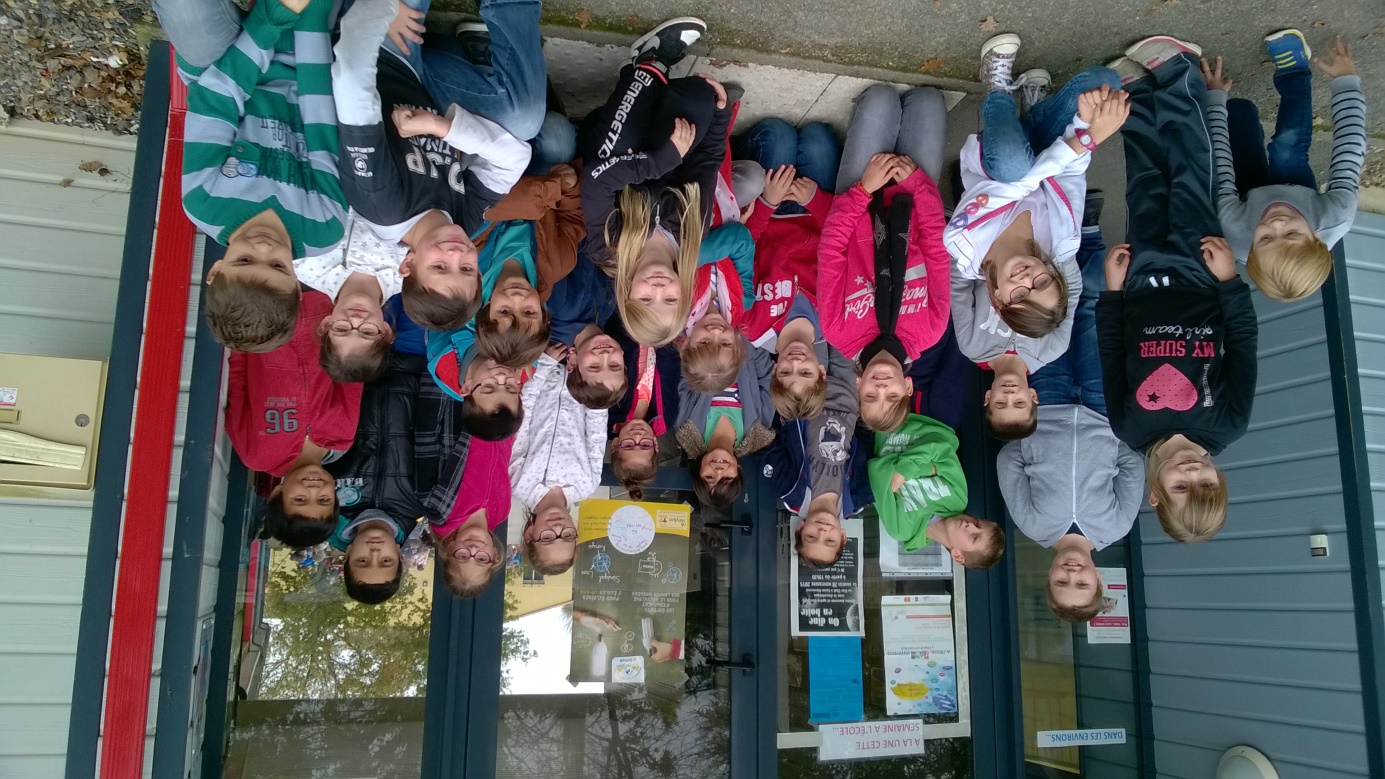 